Задачи:1) Закрепить знания учащихся о правилах дорожного движения и безопасного поведения на дорогах.2) Развивать внимание, смекалку, находчивость, сообразительность.3) Воспитывать культуру безопасного поведения на улицах и дорогах.Учитель:Нас солнца луч смешит и дразнит,Нам нынче  весело с утра,Весна нам дарит яркий праздник,И главный гость на  нём игра.Она наш друг - большой и умный,Не даст скучать и унывать,Затеет спор весёлый, умный,Поможет новое узнать.- Сегодня, ребята,  мы проведем игруПриложение 1«Дорожные знаки в стихах»Стихи про дорожные знаки        Знак «Уступи дорогу»:Если видишь этот знак,
Знай, что он не просто так.
Чтобы не было проблем,
Уступи дорогу всем!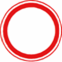         Знак «Движение запрещено»:Этот знак ну очень строгий,
Коль стоит он на дороге.
Говорит он нам: «Друзья,
Ездить здесь совсем нельзя!»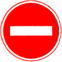         Знак «Въезд запрещен»:Знак водителей стращает,
Въезд машинам запрещает!
Не пытайтесь сгоряча
Ехать мимо кирпича!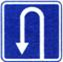         Знак «Место для разворота»:В этом месте круглый год
Совершают разворот!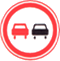         Знак «Обгон запрещен»:Знак любителей обгона
Объявляет вне закона.
В этом месте, сразу ясно,
Обгонять других опасно!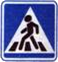         Знак «Пешеходный переход»:Здесь наземный переход,
Ходит целый день народ.
Ты, водитель, не грусти,
Пешехода пропусти!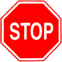         Знак «Движение без остановки запрещено»:Ты, шофер, не торопись,
Видишь знак, остановись!
Прежде чем продолжить путь,
Осмотреться не забудь.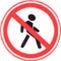         Знак «Движение пешеходов запрещено»:В дождь и в ясную погоду
Здесь не ходят пешеходы.
Говорит им знак одно:
«Вам ходить запрещено!»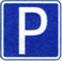         Знак «Место стоянки»:Коль водитель вышел весь,
Ставит он машину здесь,
Чтоб, не нужная ему,
Не мешала никому.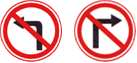         Знак «Поворот запрещен»:Эти знаки на пути
Ни за что не пропусти.
Есть у них одна забота –
Запрещать нам повороты.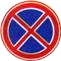         Знак «Остановка запрещена»:Здесь машину не грузи,
Не паркуй, не тормози.
Этот знак всем говорит:
«Тот не прав, кто здесь стоит!»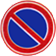         Знак «Стоянка запрещена»:Тормозить здесь можно смело,
Но нельзя стоять без дела.
Пассажиров ты сажай
И скорее уезжай!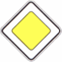         Знак «Главная дорога»:Вот он знак, каких немного:
Это главная дорога!
Если едешь ты по ней,
Всех становишься главней,
И тебе, как будто Богу,
Уступают все дорогу!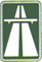         Знак «Автомагистраль»:С ветерком и без печали
Мчимся мы по магистрали.
Там, где этот знак стоит,
Путь ничто не преградит!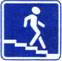         Знак «Подземный пешеходный переход»:Знает каждый пешеход
Про подземный этот ход.
Город он не украшает,
Но машинам не мешает!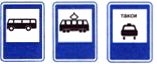         Знак «Место остановки автобуса,
троллейбуса, трамвая и такси»:В этом месте пешеход
Терпеливо транспорт ждет.
Он пешком устал шагать,
Хочет пассажиром стать.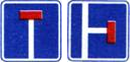         Знак «Тупик»:Этот знак наверняка
Доведет до тупика.
Ну, а дальше – хоть лети,
Потому что нет пути!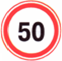         Знак «Ограничение максимальной скорости»:Сообщает знак бесстрастно:
«Ехать здесь быстрей опасно!
Так что будьте вы добры
Снизить скорость до поры!»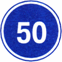         Знак «Ограничение минимальной скорости»:Говорит знак: «В самом деле,
Что плетешься еле-еле?
Будь ты хоть трехглавый змей,
Ехать медленней не смей!»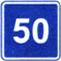         Знак «Рекомендуемая скорость»:Сообщает знак всем этот:
«Вот вам скорость! Лучше нету!
Мой послушайте совет,
Будет вам зеленый свет!»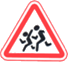         Знак «Дети»:Посреди дороги дети,
Мы всегда за них в ответе.
Чтоб не плакал их родитель,
Будь внимательней, водитель!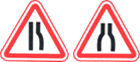         Знак «Сужение дороги»:Грустен этот знак немного:
Здесь сужается дорога!
Это как всегда некстати.
Вдруг нам места там не хватит?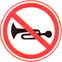         Знак «Подача звукового сигнала запрещена»:Эй, водитель, не гуди,
Шумом спящих не буди.
Не пугай гудком прохожих,
Ведь и сам оглохнешь тоже.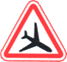         Знак «Низко летящие самолеты»:Сообщает знак о том,
Что вблизи аэродром.
Коль услышишь шум ужасный,
Знай, что это не опасно.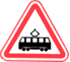         Знак «Пересечение с трамвайной линией»:Эй, водитель, не зевай!
Ходит впереди трамвай.
Ты притормози немножко,
Уступи ему дорожку.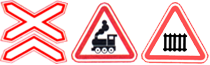         Знак «Железнодорожный переезд»:Не один здесь знак, а много:
Здесь железная дорога!
Рельсы, шпалы и пути –
С электричкой не шути.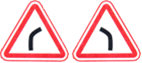         Знак «Опасный поворот»:Этот знак тревогу бьет –
Вот опасный поворот!
Ехать здесь, конечно, можно,
Только очень осторожно –
Никого не обгонять,
Пассажиров не менять.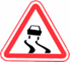         Знак «Скользкая дорога»:Говорит знак этот строго:
«Очень скользкая дорога.
Ты с дорогой не шути,
Руль напрасно не крути!»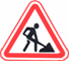         Знак «Дорожные работы»:Знак «Дорожные работы».
Чинит здесь дорогу кто-то.
Скорость сбавить нужно будет,
Там ведь на дороге люди.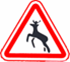         Знак «Дикие животные»:Бродят здесь посредь дороги
Лоси, волки, носороги.
Ты, водитель, не спеши,
Пусть сперва пройдут ежи!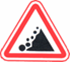         Знак «Падение камней»:Вот дорога, ты на ней
Попадешь под град камней.
Здесь обвал всегда возможен,
Будь предельно осторожен!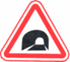         Знак «Тоннель»:Знак гласит, что еле-еле
Виден свет в конце туннеля.
На педаль не налегай,
Лучше фары зажигай!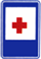         Знак «Пункт первой медицинской помощи»:Если кто сломает ногу,
Здесь врачи всегда помогут.
Помощь первую окажут,
Где лечиться дальше, скажут.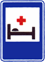         Знак «Больница»:Если нужно вам лечиться,
Знак подскажет, где больница.
Сто серьезных докторов
Там вам скажут: «Будь здоров!»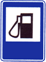         Знак «Автозаправочная станция»:Не доедешь без бензина
До кафе и магазина.
Этот знак вам скажет звонко:
«Рядышком бензоколонка!»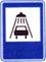         Знак «Мойка»:Коль в грязи капот и шины,
Надо срочно мыть машину.
Ну, раз надо, значит, надо.
Вот вам знак, что мойка рядом!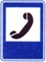         Знак «Телефон»:Если нужно дозвониться
Хоть домой, хоть заграницу,
Знак поможет, скажет он,
Где искать вам телефон!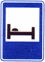         Знак «Гостиница или мотель»:Если долгим был твой путь,
Надо лечь и отдохнуть.
Этот знак нам говорит:
«Здесь гостиница стоит!»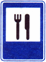         Знак «Пункт питания»:Коли вам нужна еда,
То пожалуйте сюда.
Эй, шофер, внимание!
Скоро пункт питания!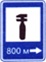         Знак «Техобслуживание»:Ай-ай-ай! Какая жалость!
Что-то вдруг у нас сломалось.
Знак нам этот говорит:
«Здесь машинный Айболит!»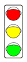         Светофор:Должен каждый знать шофер,
Что главней всех светофор:
Если смотрит красным глазом,
Останавливайся сразу.
Если вспыхнет желтый глаз,
Жди, он сменится сейчас.
А зеленый глаз зажжет –
Смело поезжай вперед!Приложение 2«Дорожные пазлы»«Дорожный пазл» №1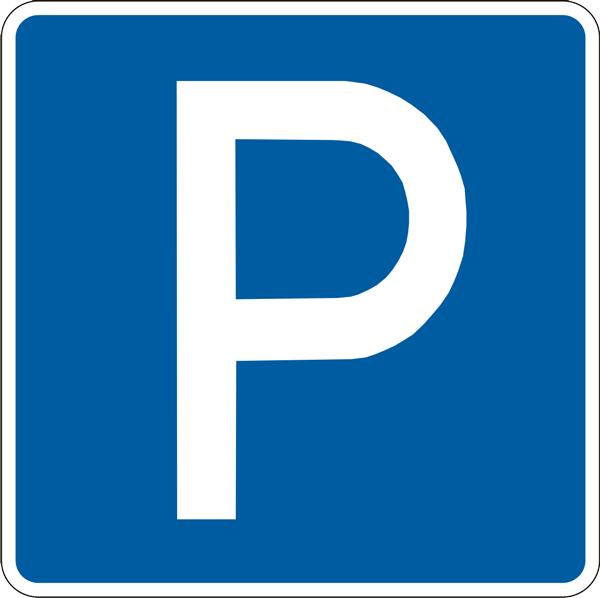 «Дорожный пазл» №2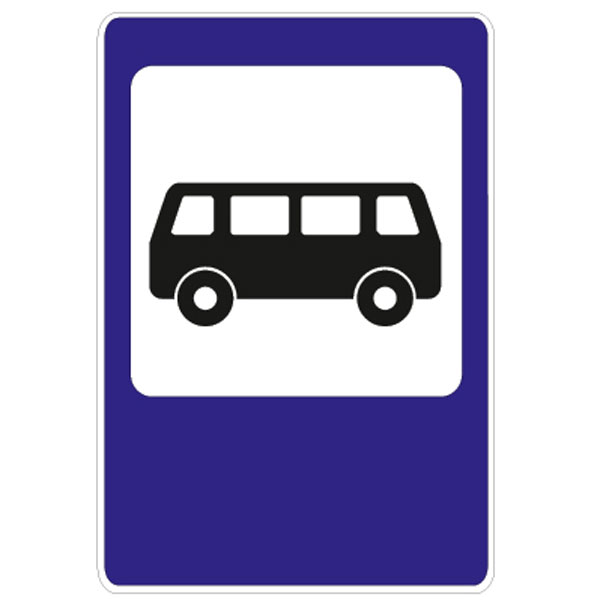 «Дорожный пазл» №3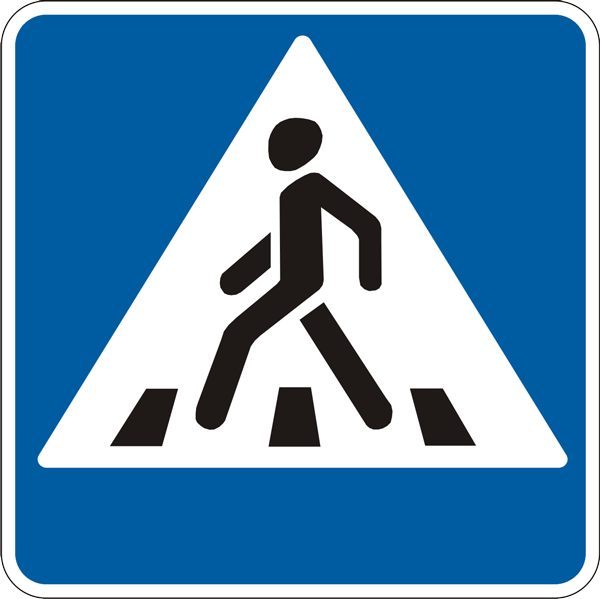 «Дорожный пазл» №4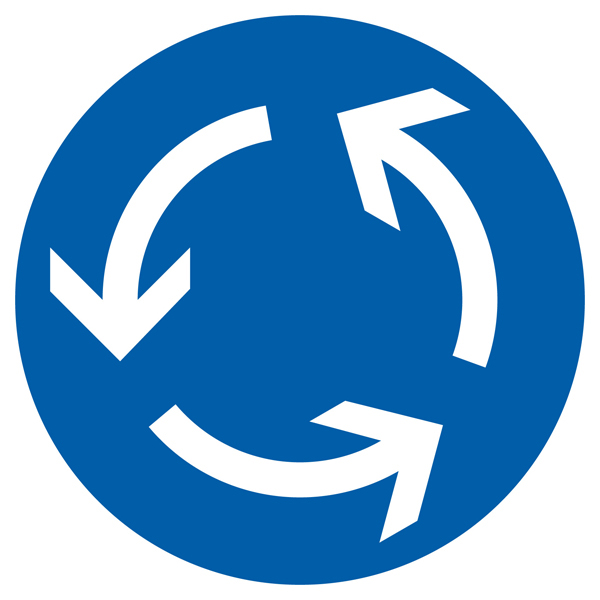 «Дорожный пазл» №5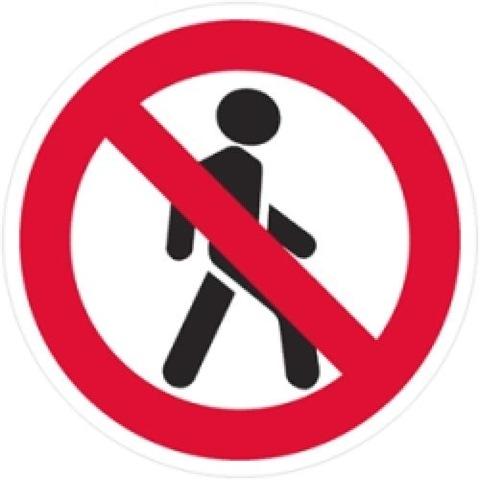 «Дорожный пазл» №6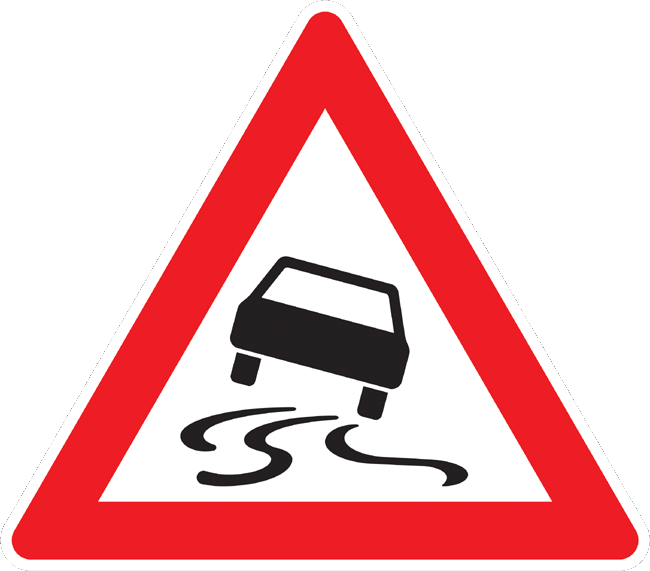 